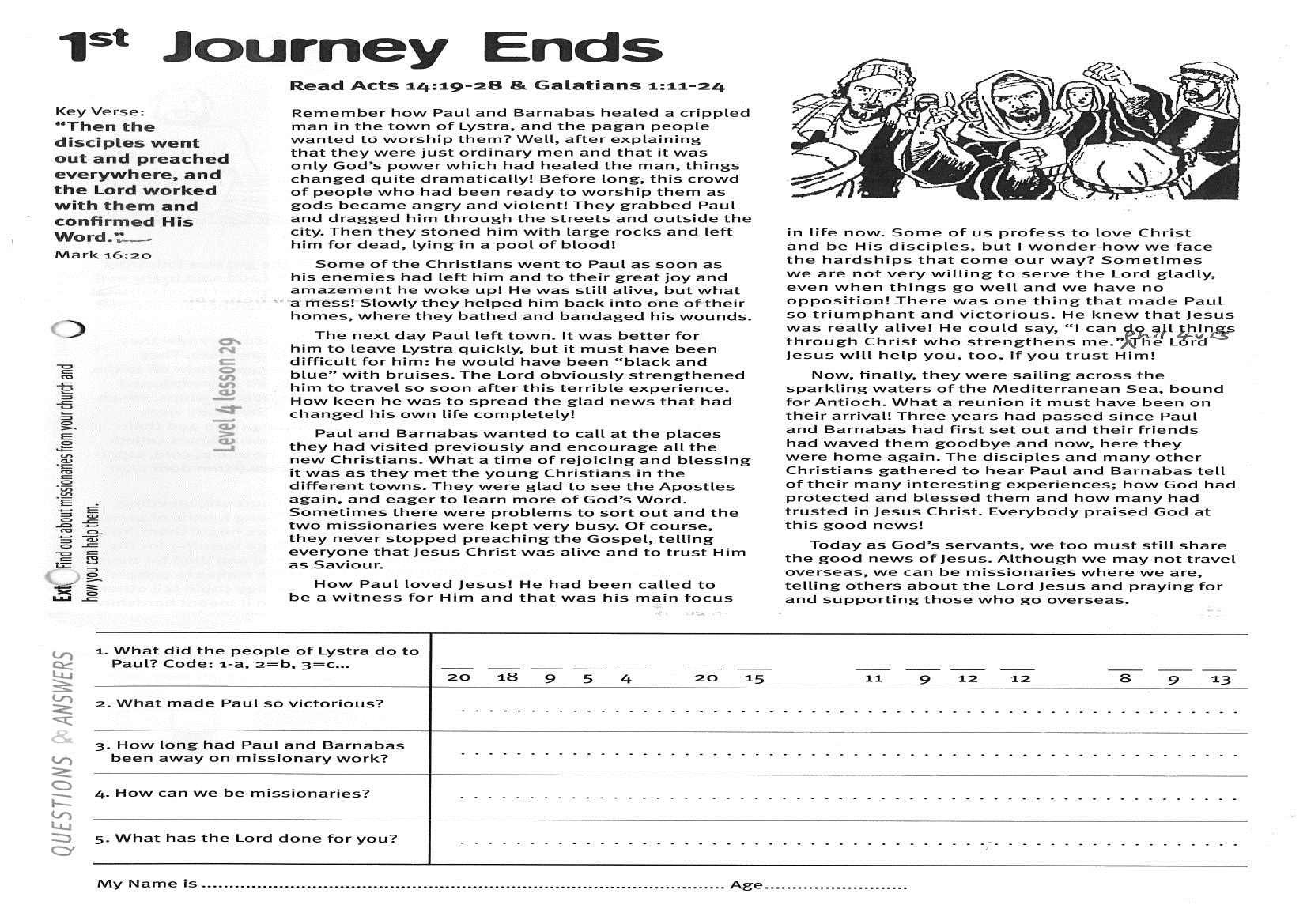 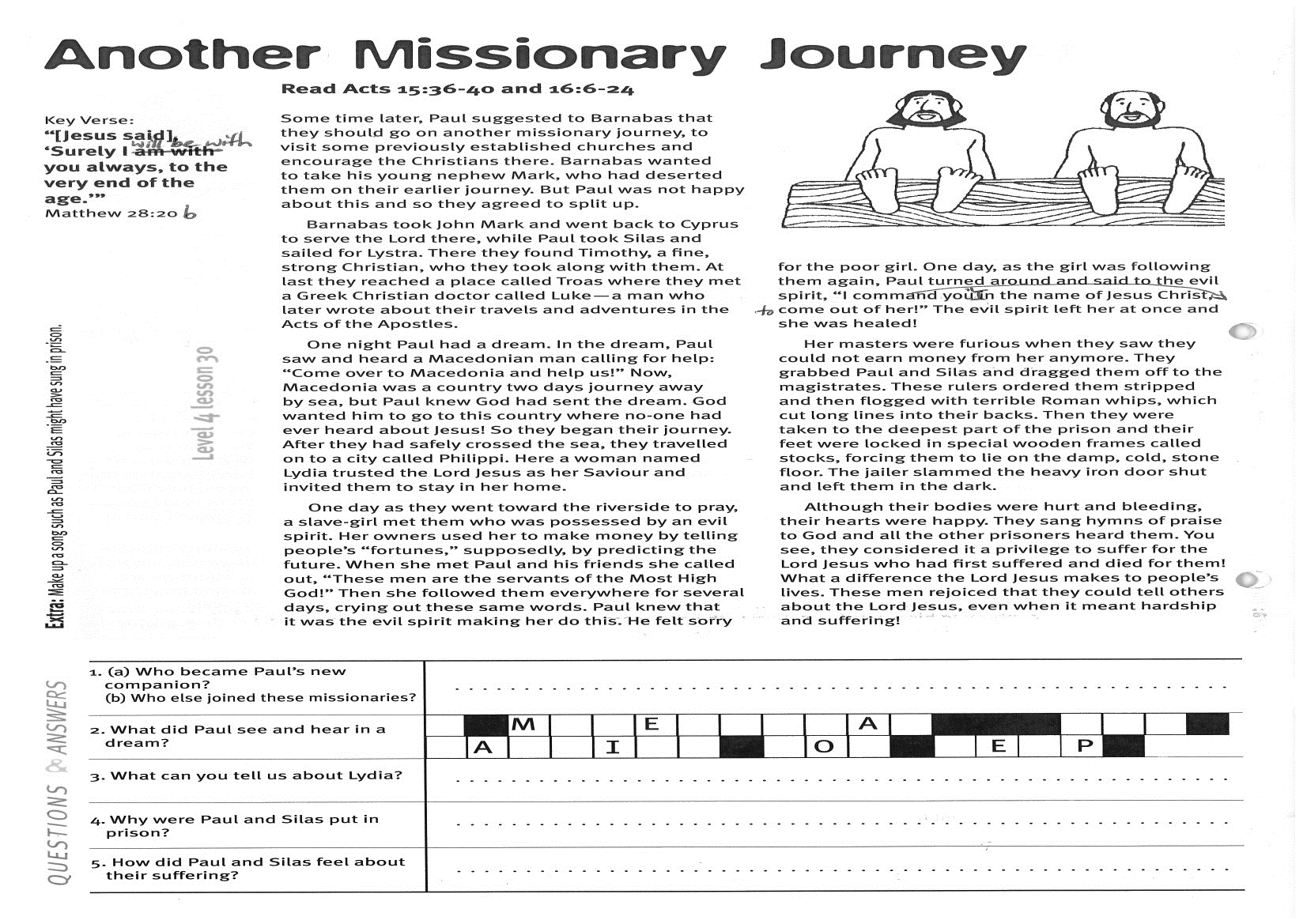 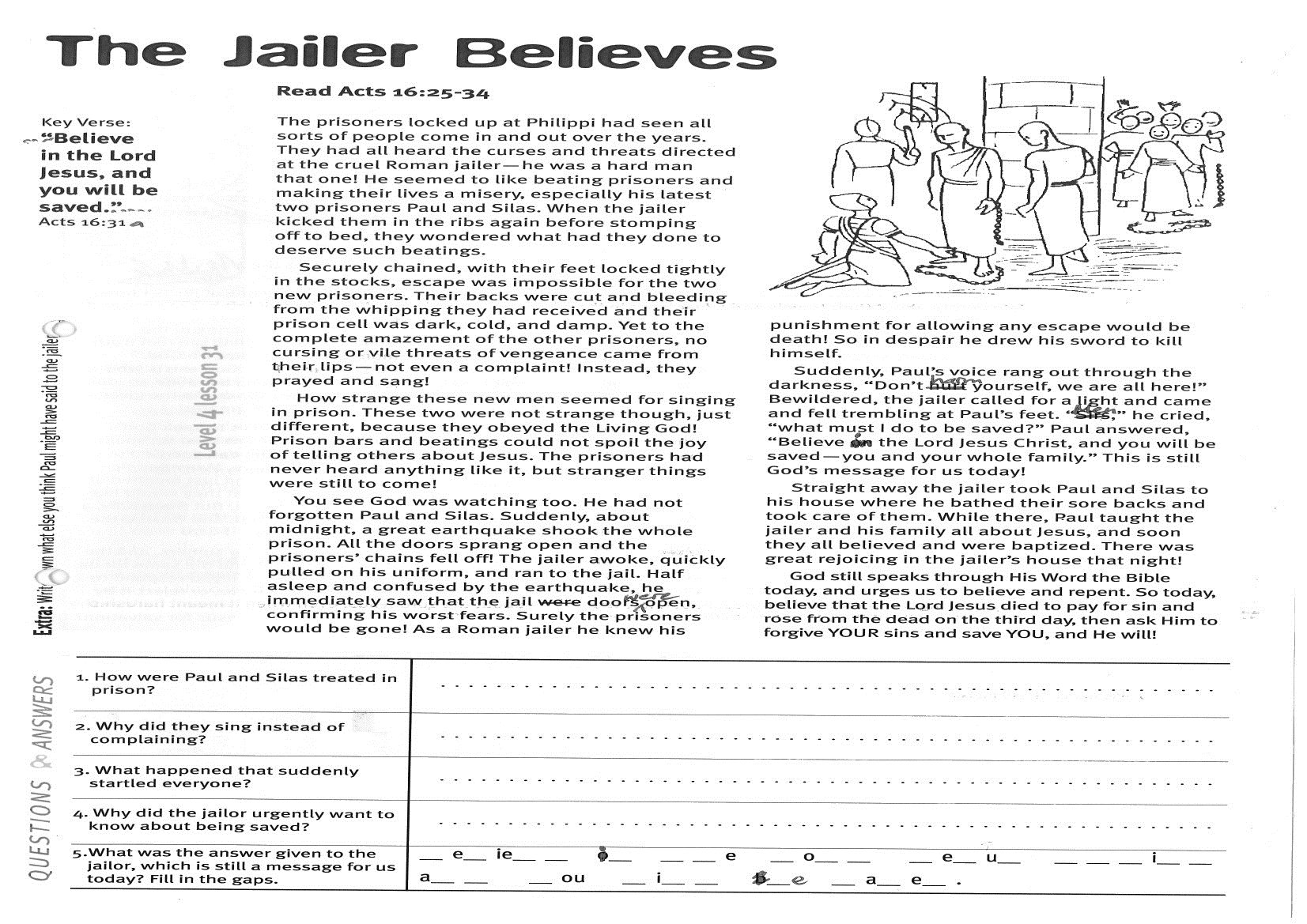 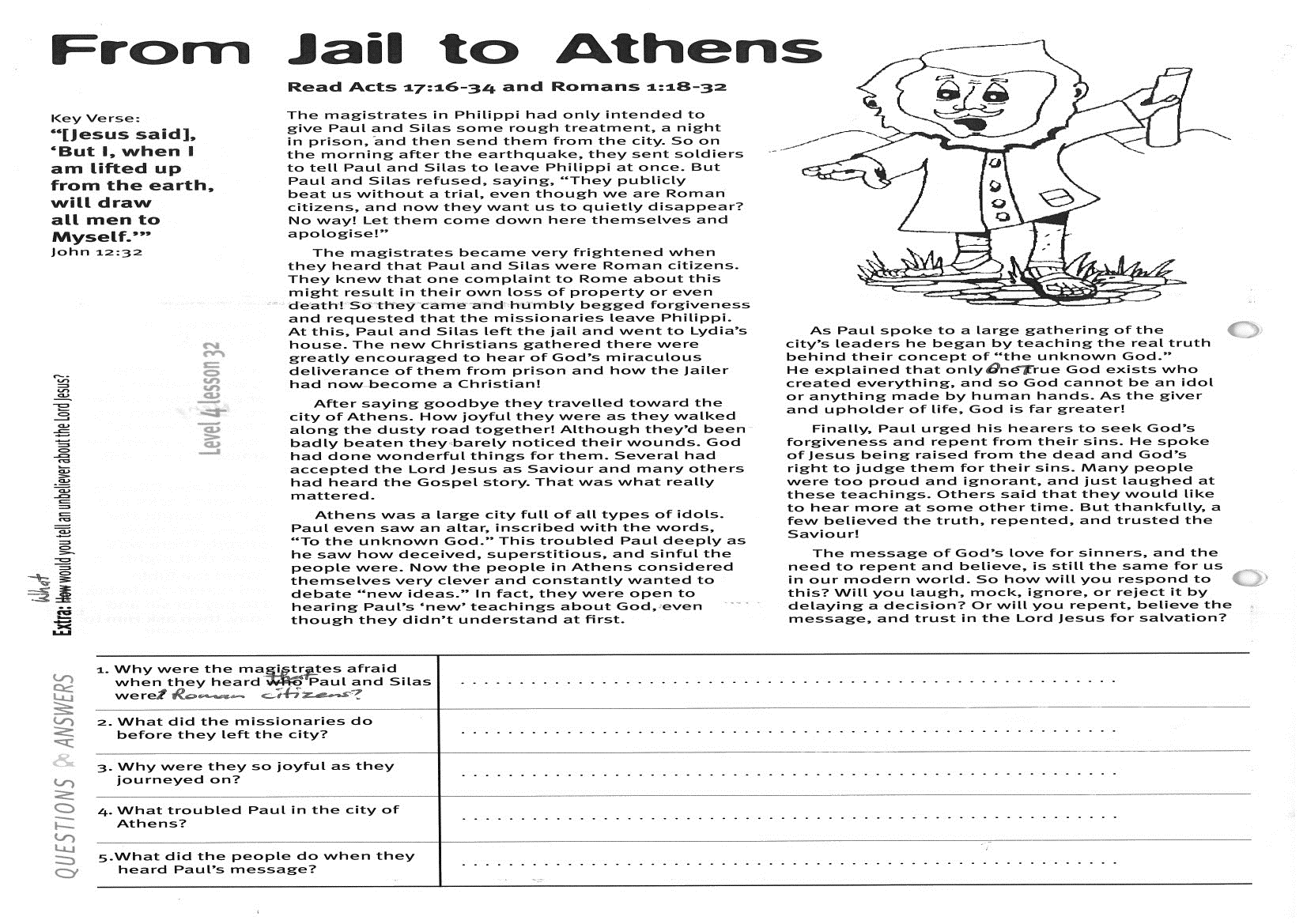 1.  What did the people of Lystra do to Paul? 
Code: 1=a, 2=b, 3=c, etc 
__  __  __  __  __      __  __      __  __  __  __      __  __  __20   18     9    5      4         20   15        11    9    12   12          8     9    132.  What made Paul so victorious?3.  How long had Paul and Barnabas been away on missionary work?4.  How can we be missionaries?5. What has the Lord done for you? 1.  (a) Who became Paul’s new companion?  (b) Who also joined these missionaries?2.  What did Paul see and hear in a dream?3. What can you tell us about Lydia? 4.  Why were Paul and Silas put in prison?5.  How did Paul and Silas feel about their suffering?1.  How were Paul and Silas treated in prison?2.  Why did they sing instead of complaining?3.  What happened that suddenly startled everyone?4.  Why did the jailor urgently want to know about being saved?   5.  What was the answer given to the jailor, which is still a message for us today?__ e __ i e __  __     i __     __  __ e     __ o __  __     __ e __ u __     

__ __ __ i __ __     a __ __     __ o u     __ i __ __     __ e     __ a __ e__1.  Why were the magistrates afraid when they heard that Paul and Silas were Roman citizens?2.  What did the missionaries do before they left the city?3.  Why were they so joyful as they journeyed on?4.  What troubled Paul in the city of Athens?  5.  What did the people do when they heard Paul’s message?